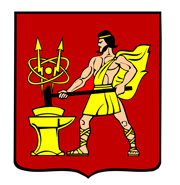 АДМИНИСТРАЦИЯ ГОРОДСКОГО ОКРУГА ЭЛЕКТРОСТАЛЬМОСКОВСКОЙ ОБЛАСТИПОСТАНОВЛЕНИЕ29.12.2021 № 1033/12О внесении изменений в Порядок приобретения и предоставления жилых помещений специализированного жилищного фонда по договорам найма специализированных жилых помещений детям-сиротам и детям, оставшимся без попечения родителей, а также лицам из их числа в городском округе Электросталь Московской областиВ соответствии с Жилищным кодексом Российской Федерации, с Федеральным законом от 06.12.2003 № 131-ФЗ «Об общих принципах организации местного самоуправления в Российской Федерации», Законом Московской области от 29.12.2007 № 248/2007-ОЗ «О предоставлении полного государственного обеспечения и дополнительных гарантий по социальной поддержке детям-сиротам и детям, оставшимся без попечения родителей», постановлением Правительства Московской области от 13.02.2013 № 75/5 «О мерах по реализации Закона Московской области «О предоставлении полного государственного обеспечения и дополнительных гарантий по социальной поддержке детям-сиротам и детям, оставшимся без попечения родителей», Порядком предоставления субвенций из бюджета Московской области бюджетам муниципальных образований Московской области на предоставление жилых помещений детям-сиротам и детям, оставшимся без попечения родителей, лицам из числа детей-сирот и детей, оставшихся без попечения родителей, по договорам найма специализированных жилых помещений, в том числе за счет средств, перечисляемых из федерального бюджета, утвержденным постановлением Правительства Московской области от 20.02.2018 №105/7, в целях обеспечения исполнения государственных полномочий по предоставлению жилых помещений детям-сиротам и детям, оставшимся без попечения родителей, лицам из числа детей-сирот и детей, оставшихся без попечения родителей, Администрация городского округа Электросталь Московской области ПОСТАНОВЛЯЕТ:          1. Внести в Порядок приобретения и предоставления жилых помещений специализированного жилищного фонда по договорам найма специализированных жилых помещений детям-сиротам и детям, оставшимся без попечения родителей, а также лицам из их числа   в   городском округе    Электросталь    Московской области (далее- Порядок), утвержденный постановлением Администрации городского округа Электросталь  Московской области от 24.06.2013 № 457/7 (с изменениями, внесенными постановлениями Администрации городского округа Электросталь Московской области  от  30.09.2013  №756/10,  от 08.08.2018  №737/8,  от 18.06.2019 № 423/6) следующие изменения :             1.1 Наименование раздела 2 Порядка изложить в следующей редакции:         «2. Приобретение жилых помещений, предоставление жилых помещений из муниципального специализированного  жилищного фонда для детей-сирот».               1.2  Раздел 2 Порядка дополнить пунктом 2.6 следующего содержания :        «2.6 Жилые помещения могут быть предоставлены из муниципального жилищного фонда социального использования после включения их в специализированный жилищный фонд, в целях предоставления жилых помещений детям-сиротам и детям, оставшимся без попечения родителей, лицам из числа детей-сирот и детей, оставшихся без попечения родителей.             Возмещение расходов по предоставлению жилых помещений  осуществляется за счет субвенции городскому округу  из бюджета Московской области в соответствии с Порядком предоставления субвенций из бюджета Московской области бюджетам муниципальных образований Московской области на предоставление жилых помещений детям-сиротам и детям, оставшимся без попечения родителей, лицам из числа детей-сирот и детей, оставшихся без попечения родителей, по договорам найма специализированных жилых помещений, в том числе за счет средств, перечисляемых из федерального бюджета.».         2. Опубликовать настоящее постановление в газете «Официальный вестник» и разместить на официальном сайте городского округа Электросталь Московской области в информационно-коммуникационной сети «Интернет» по адресу: www.electrostal.ru.        3.Контроль за исполнением настоящего постановления возложить на заместителя Главы Администрации городского округа Электросталь Московской области Лаврова Р.Ю.Глава городского округа                                                                                         И.Ю. Волкова